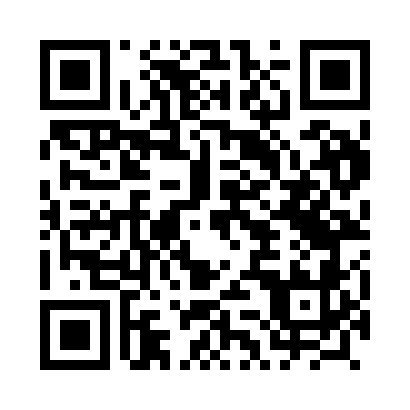 Prayer times for Trzemzal, PolandWed 1 May 2024 - Fri 31 May 2024High Latitude Method: Angle Based RulePrayer Calculation Method: Muslim World LeagueAsar Calculation Method: HanafiPrayer times provided by https://www.salahtimes.comDateDayFajrSunriseDhuhrAsrMaghribIsha1Wed2:385:1612:455:548:1610:422Thu2:345:1412:455:558:1710:453Fri2:325:1212:455:568:1910:494Sat2:325:1012:455:578:2110:515Sun2:315:0912:455:588:2310:526Mon2:305:0712:455:598:2410:527Tue2:295:0512:456:008:2610:538Wed2:285:0312:456:018:2810:549Thu2:285:0112:456:028:2910:5410Fri2:275:0012:456:038:3110:5511Sat2:264:5812:456:048:3210:5612Sun2:264:5612:456:058:3410:5613Mon2:254:5512:456:068:3610:5714Tue2:244:5312:456:078:3710:5815Wed2:244:5212:456:088:3910:5816Thu2:234:5012:456:098:4010:5917Fri2:234:4912:456:108:4211:0018Sat2:224:4712:456:108:4311:0019Sun2:214:4612:456:118:4511:0120Mon2:214:4412:456:128:4611:0221Tue2:204:4312:456:138:4811:0222Wed2:204:4212:456:148:4911:0323Thu2:194:4012:456:158:5111:0424Fri2:194:3912:456:158:5211:0425Sat2:194:3812:456:168:5311:0526Sun2:184:3712:466:178:5511:0627Mon2:184:3612:466:188:5611:0628Tue2:184:3512:466:198:5711:0729Wed2:174:3412:466:198:5911:0830Thu2:174:3312:466:209:0011:0831Fri2:174:3212:466:219:0111:09